和合期货：豆粕期权周报（20180521-20180525）一、本周行情回顾1.1豆粕期货本周企稳反弹5月21日-5月25日当周，豆粕期货总成交量9915600手，总持仓量4582850手，其中1809主力合约本周企稳反弹，收盘价3024，较上周上涨2.13%，成交量690.4万，较上周减少244.5万手，持仓量265.7万，较上周减少14.7万手。图表1：豆粕期货20180521-20180525周行情1.2豆粕期货期权本周成交情况5月21日-5月25日当周，白糖期货期权总成交量452170手，其中主力1809系列期权成交量320128手，各合约本周行情见图表2。图表2：豆粕期权20180521-20180525周行情二、影响因素分析2.1中美贸易紧张局势缓解，助燃了中国对美国大豆需求将增加的乐观情绪中美经贸磋商达成共识，不仅提振农产品市场人气，同时也缓解了此前市场对于美国对华大豆出口（中国是全球头号大豆进口国）可能放慢的担忧。值此之际，市场消息称中储粮日前入市询问美国大豆报价，这是经过近六周的缺席后中国买家首次询价美豆。另外，市场人士称，一中国进口商周二购入一船8月船期的美国大豆，西北太平洋口岸发货。这是中美两国贸易战“休战”以来的首批对华美豆销售。美国农业部通过日报系统确认，民间出口商向未知目的地出售2018/19市场年度美国大豆26.4万吨。交易商认为该目的地为中国。2.2南美大豆出口销售放慢巴西卡车司机罢工今天已经进入第四天，巴西这个以公路运输为主的国家在连续四天的卡车罢工和公路封锁之后已经陷入了极度的混乱之中:加油站缺油油价暴涨，飞机没燃料航班取消，超市没有供货只得限购，药房缺少药物货架空空，公共交通只有部分运营。这将直接影响巴西大豆对外出口的顺畅性。同时，美国ADM投资服务公司发布报告称，阿根廷政府可能被迫停止逐月降低大豆出口税，以增加政府财政收入，削减财政赤字。此举可能导致阿根廷农户的大豆销售步伐放慢。2.3下游生猪养殖利润回暖，也带动现货向好据悉，上合峰会将于6月份在青岛召开，青岛、龙口及日照油厂5月30日-6月11日或出现停机现象，届时将有利于豆粕去库存。同时，近日猪价连续反弹，有利于补栏推进，南方水产投苗量也有增加，豆粕成交好转迹象显现，这令油厂挺价意愿增强，这也导致后续到港大豆数量庞大及豆粕库存高企的利空暂时被有所淡化。2.4本周豆粕现货价格稳中上涨本周，国内各地区油厂豆粕现货价格稳中上涨，截止25日中午，各地油厂43%蛋白的豆粕现货报价在2970-3210元/吨，较上周五上涨50-130元/吨。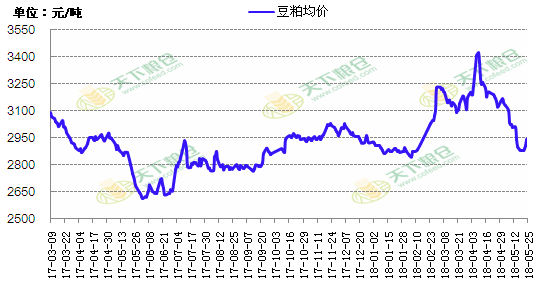 三、后市行情研判综上所述，中美贸易紧张局势缓解，助燃了中国对美国大豆需求将增加的乐观情绪，中国开始重新订购美国大豆，提振市场人气；与此同时，巴西卡车司机罢工、阿根廷政府可能被迫停止逐月降低大豆出口税，均使得南美大豆出口放缓。而下游生猪养殖利润回暖，带动现货向好，油厂豆粕现货价格较上周稳中上涨。盘面来看，连盘豆粕主力1809本周也连续四个交易日企稳反弹，加之外盘急速拉升和基本面好转的带动，预计短期将以持续反弹为主。
   四、豆粕期权交易策略建议基于标的豆粕m1809期价短期将以持续反弹为主的看法，建议5月23日进场的看涨期权多单继续持有。免责声明：本文涉及信息数据及观点仅供参考，不构成买卖之依据。使用前请核实，风险自负。和合期货研发部 联系电话：0351-7342668/7342558公司网址：http://www.hhqh.com.cn商品名称交割月份周开盘价最高价最低价周收盘价周结算价涨跌成交量持仓量持仓量变化豆粕18072,8732,9872,8692,9542,96154361,974151,526-4,996豆粕18082,9643,0512,9243,0153,0205628865264豆粕18092,9533,0552,9333,0243,030646,904,3662,657,288-146,628豆粕18112,9733,0802,9623,0543,057734,7245,536-66豆粕18122,9963,0562,9963,0263,0263610845840豆粕19013,0013,1112,9703,0803,086772,436,6841,612,036338,418豆粕19032,9453,0122,9062,9932,995465,0665,594378豆粕19052,8602,9162,8262,8852,88922202,390149,76076,972豆粕小计9,915,6004,582,850264,182总计9,915,6004,582,850264,182商品名称合约名称周开盘价最高价最低价周收盘价周结算价涨跌成交量持仓量持仓量变化成交额行权量豆粕m1809-C-2400586656571.563463072.556646-400豆粕m1809-C-2450535.5597526584.55807140374-200豆粕m1809-C-2500543555.5538.5538.5530.572.542314-1200豆粕m1809-C-2550493499487490.548270.532480-200豆粕m1809-C-2600374.5459362436434.560.5160548-380.010豆粕m1809-C-2650326409326390.538858158490-700.010豆粕m1809-C-2700279.5352.5265341342.549316534-80.010豆粕m1809-C-2750250.5315227288299.5344621,048-800.010豆粕m1809-C-2800196.5269181.5250259311,068940500.020豆粕m1809-C-285016322814920522118.51,7961,2442020.030豆粕m1809-C-2900135186.5120163186.55.53,2402,1125200.050豆粕m1809-C-2950112.515196.5131.515507,4544,796-980.090豆粕m1809-C-300010012481104127-4.526,86214,052-8020.250豆粕m1809-C-305083101.566.583.5102.5-526,59410,2122,5340.20豆粕m1809-C-31007788556881.5-3.531,73618,8525,9440.210豆粕m1809-C-31506573485664-112,63210,3821,3060.070豆粕m1809-C-32006270.5424749.5211,06016,5542,0800.060豆粕m1809-C-325056.562373937.5411,15214,1441,1420.050豆粕m1809-C-330047.548.5313228.5517,88014,7282,6200.070豆粕m1809-C-33504444.527.528.5217.521,30620,096-2,4520.070豆粕m1809-C-340037.53924.524.51597,1327,464720.020豆粕m1809-C-345033.533.52121119.54,0507,0904540.010豆粕m1809-C-3500303018187.59.510,2049,672-1,4480.020豆粕m1809-C-355024.524.515.5165.59.53,9625,272-4980.010豆粕m1809-C-3600212214.514.53.51026,90037,5387020.050豆粕m1809-P-240033.52.530.50.57541,656800豆粕m1809-P-24503.54.52.530.5-1.59261,392-12600豆粕m1809-P-2500552.53.51.5-3.59701,730-29000豆粕m1809-P-25505.56.544.53-6.56961,572-8800豆粕m1809-P-26008955.55-111,1082,928-16200豆粕m1809-P-265010.511.5678.5-16.52,1682,9121800豆粕m1809-P-270015167.58.513.5-24.56,8326,684-5580.010豆粕m1809-P-27502122.5910.520.5-345,1268,8823980.010豆粕m1809-P-28003235.513.51529.5-44.59,1767,572-200.020豆粕m1809-P-285046511921.541.5-55.510,03010,3881580.030豆粕m1809-P-290073.573.5273256.5-65.511,25411,392-7700.050豆粕m1809-P-295091101.542.546.575-7512,87418,0402,5480.090豆粕m1809-P-3000129.5135647097-78.511,73018,648-1,7700.110豆粕m1809-P-305017117192.599122.5-79.56,9025,680-1,7640.090豆粕m1809-P-3100208210124.5136151.5-753,5206,072-4560.060豆粕m1809-P-3150247249159172.5184-744,0966,914-1,2840.080豆粕m1809-P-3200286293198.5211219-73.52,2866,068-3320.060豆粕m1809-P-3250332.5338241251.5257.5-731,3642,188-4100.040豆粕m1809-P-3300372.5373291.5301.5298-654343,402-420.010豆粕m1809-P-3350401414330344.5340.5-65.51442,690-200.010豆粕m1809-P-3400461.5461.5372387384.5-68148764-780.010豆粕m1809-P-3450495.5495.5420.5420.5430-80.546564-2200豆粕m1809-P-3500536.5536.5472.5484477-63.5724041200豆粕m1809-P-3550589589519528524.5-67.5144464-300.010豆粕m1809-P-3600644654556.5579573-64.51,0342,020-3160.06164